OŠ BOROVJE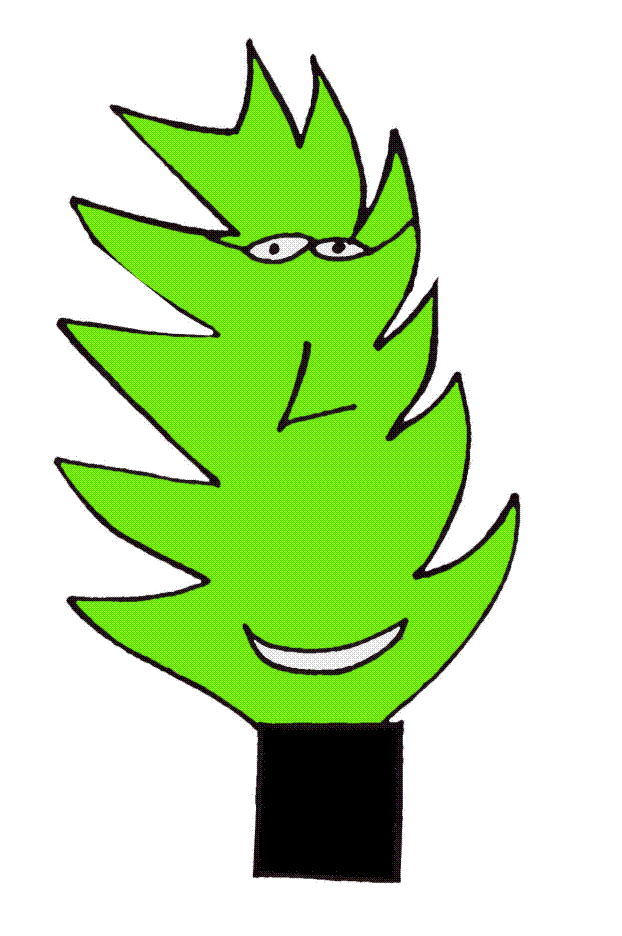 DAVORA ZBILJSKOG 710 000 ZAGREBTel: 01/ 6331-521Fax: 6331-530   ured@os-borovje-zg.skole.hrZAHTJEV ZA ISPISOM UČENIKA S IZBORNE NASTAVEMolim Učiteljsko vijeće OŠ Borovje da  temeljem  ovog zahtjeva odobri ispis učenika __________________________ (ime i prezime učenika) iz ______ razrednog odjela s nastave izbornog predmeta __________________________  (naziv predmeta) u školskoj godini 20__/20__.S poštovanjem,Datum i mjesto: __________________________Potpis majke: ____________________________Potpis oca: ______________________________Potpis učenika: ___________________________- - - - - - - - - - - - - - - - - - - - - - - - - - - - - - - - - - - - - - - - - - - - - - - - - - - - - - - - - - - - - - - - - - - - - - - Prema Zakonu o odgoju i obrazovanju učenik u osnovnoj može prestati pohađati nastavu izbornog predmeta nakon pisanog zahtjeva roditelja učenika koji se mora dostaviti učiteljskom vijeću nakon završetka nastavne godine, a najkasnije do 30. lipnja tekuće godine za sljedeću školsku godinu. 